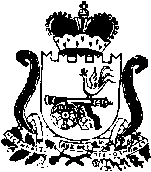 АДМИНИСТРАЦИЯ МУНИЦИПАЛЬНОГО ОБРАЗОВАНИЯ «ЯРЦЕВСКИЙ РАЙОН» СМОЛЕНСКОЙ ОБЛАСТИП О С Т А Н О В Л Е Н И ЕОт  24.12.2021_№  1688 В соответствии с постановлением Администрации муниципального образования «Ярцевский район» Смоленской области от 23.09.2016 № 1353 «Об утверждении Порядка разработки и реализации муниципальных программ, Порядка проведения оценки эффективности реализации муниципальных программ и создании комиссии» (в редакции постановлений Администрации муниципального образования «Ярцевский район» Смоленской области от 12.10.2016 № 1440, 18.11.2016 № 1675, от 22.02.2017 № 0217, от 25.10.2017 № 1475)Администрация муниципального образования «Ярцевский район» Смоленской области п о с т а н о в л я е т:	          1.	Внести в постановление Администрации муниципального образования  «Ярцевский район» Смоленской области  от 24.12.2018 г. № 1612  «Об утверждении муниципальной программы «Доступная среда в Ярцевском районе Смоленской области» (в редакции от 30.12.2019 № 1804, от 30.12.2019 № 1813, от 11.09.2020 № 1072,  от  26.12.2020 № 1542, от 27.01.2021 № 0069, от 18.05.2021 № 0600) на 2019-2023 годы следующее изменение:1.1.  Строку 7 «Объемы ассигнований муниципальной программы (по годам реализации и в разрезе источников финансирования» паспорта муниципальной программы изложить в следующей редакции:1.2. Абзац 5 раздела 4 «Обоснование ресурсного обеспечения муниципальной программы» изложить в следующей редакции:«Общий объем финансирования муниципальной программы на 2019-2023 годы в разрезе источников финансирования:       1.3.  Приложение № 2 к муниципальной программе «План реализации на 2021 год и плановый период 2022-2023 годы муниципальной программы «Доступная среда в Ярцевском районе Смоленской области» на 2019 – 2023 годы» изложить в новой редакции (Приложение).       2.  Опубликовать данное постановление в газете «Вести Привопья» и разместить на официальном сайте Администрации муниципального образования «Ярцевский район» Смоленской области (yarcevo.admin-smolensk.ru).      3. 	Контроль за исполнением настоящего постановления возложить на заместителя Главы муниципального образования «Ярцевский район» Смоленской области Н.Н.Соловьеву.Глава муниципального образования«Ярцевский район» Смоленской области				         В.С. Макаров                                                                                                       Приложение к постановлению Администрации муниципального образования «Ярцевский район» Смоленской области                                                                                                                                           от_______________ № ___________ План реализации муниципальной программы «Доступная среда в Ярцевском районе Смоленской области» на 2019 - 2023 годы О внесении изменений в постановление Администрации муниципального образования «Ярцевский район» Смоленской области от 24.12.2018 г. № 1612Источник финансированияВсегоРасходы (руб.)Расходы (руб.)Расходы (руб.)Расходы (руб.)Источник финансированияВсего2019 г.2020 г.2021 г.2022 г.2023 г.Бюджет муниципального образования «Ярцевский район»220 828,3550 000,0108 000,062 828,350,000,00Бюджет муниципального образования Ярцевское городское поселение Смоленской области3 070 481,09901 199,411 529 550,82639 730,860,000,00Областной бюджет2 825 520,000,000,002 825 520,000,000,00Внебюджет 40 000,08 000,08 000,08 000,08 000,08 000,0ИТОГО 6 156 829,44959 199,411 645 550,823 536 079, 218 000,08 000,0Источник финансированияВсегоРасходы (руб.)Расходы (руб.)Расходы (руб.)Расходы (руб.)Источник финансированияВсего2019 г.2020 г.2021 г.2022 г.2023 г.Бюджет муниципального образования «Ярцевский район»220 828,3550 000,0108 000,062 828,350,000,00Бюджет муниципального образования Ярцевское городское поселение 3 070 481,09901 199,411 529 550,82639 730,860,000,00Областной бюджет2 825 520,000,000,002 825 520,000,000,00Внебюджет        40 000,08 000,08 000,08 000,08 000,08 000,0ИТОГО6 156 829,44959 199,411 645 550,823 536 079, 218 000,08 000,0Приложение № 2 к муниципальной программе «Доступная среда в Ярцевском районе Смоленской области»  на 2019 - 2023 годы№ п//пНаименованиеИсполнительмероприятияИсточник финансового   обеспечения (расшифровать)Источник финансового   обеспечения (расшифровать)Источник финансового   обеспечения (расшифровать)Объем средств на реализацию муниципальной программы на отчетный год и плановый период (рублей)Объем средств на реализацию муниципальной программы на отчетный год и плановый период (рублей)Объем средств на реализацию муниципальной программы на отчетный год и плановый период (рублей)Объем средств на реализацию муниципальной программы на отчетный год и плановый период (рублей)Объем средств на реализацию муниципальной программы на отчетный год и плановый период (рублей)Объем средств на реализацию муниципальной программы на отчетный год и плановый период (рублей)Объем средств на реализацию муниципальной программы на отчетный год и плановый период (рублей)Объем средств на реализацию муниципальной программы на отчетный год и плановый период (рублей)Объем средств на реализацию муниципальной программы на отчетный год и плановый период (рублей)Объем средств на реализацию муниципальной программы на отчетный год и плановый период (рублей)Объем средств на реализацию муниципальной программы на отчетный год и плановый период (рублей)Планируемое значение показателя на реализацию муниципальной программы на отчетный год и плановый периодПланируемое значение показателя на реализацию муниципальной программы на отчетный год и плановый периодПланируемое значение показателя на реализацию муниципальной программы на отчетный год и плановый периодПланируемое значение показателя на реализацию муниципальной программы на отчетный год и плановый периодПланируемое значение показателя на реализацию муниципальной программы на отчетный год и плановый периодПланируемое значение показателя на реализацию муниципальной программы на отчетный год и плановый периодПланируемое значение показателя на реализацию муниципальной программы на отчетный год и плановый период№ п//пНаименованиеИсполнительмероприятияИсточник финансового   обеспечения (расшифровать)Источник финансового   обеспечения (расшифровать)Источник финансового   обеспечения (расшифровать)всеговсеговсегоочередной финансовый годочередной финансовый годочередной финансовый год1-ый год планового периода1-ый год планового периода1-ый год планового периода2-ой год планового периода2-ой год планового периодаочередной финансовый годочередной финансовый годочередной финансовый годочередной финансовый год1-ый год планового периода2-ой год планового периода2-ой год планового периода123444555666777889999101111Цель  муниципальной программы:   Повышение уровня и качества  жизни людей с ограниченными возможностями, их социальная адаптация и интеграция в общество путем формирования условий для беспрепятственного доступа к приоритетным объектам и услугам в приоритетных сферах жизнедеятельности людей с ограниченными возможностями, граждан пожилого возраста и других маломобильных групп населения, устранения их социальной разобщенности Цель  муниципальной программы:   Повышение уровня и качества  жизни людей с ограниченными возможностями, их социальная адаптация и интеграция в общество путем формирования условий для беспрепятственного доступа к приоритетным объектам и услугам в приоритетных сферах жизнедеятельности людей с ограниченными возможностями, граждан пожилого возраста и других маломобильных групп населения, устранения их социальной разобщенности Цель  муниципальной программы:   Повышение уровня и качества  жизни людей с ограниченными возможностями, их социальная адаптация и интеграция в общество путем формирования условий для беспрепятственного доступа к приоритетным объектам и услугам в приоритетных сферах жизнедеятельности людей с ограниченными возможностями, граждан пожилого возраста и других маломобильных групп населения, устранения их социальной разобщенности Цель  муниципальной программы:   Повышение уровня и качества  жизни людей с ограниченными возможностями, их социальная адаптация и интеграция в общество путем формирования условий для беспрепятственного доступа к приоритетным объектам и услугам в приоритетных сферах жизнедеятельности людей с ограниченными возможностями, граждан пожилого возраста и других маломобильных групп населения, устранения их социальной разобщенности Цель  муниципальной программы:   Повышение уровня и качества  жизни людей с ограниченными возможностями, их социальная адаптация и интеграция в общество путем формирования условий для беспрепятственного доступа к приоритетным объектам и услугам в приоритетных сферах жизнедеятельности людей с ограниченными возможностями, граждан пожилого возраста и других маломобильных групп населения, устранения их социальной разобщенности Цель  муниципальной программы:   Повышение уровня и качества  жизни людей с ограниченными возможностями, их социальная адаптация и интеграция в общество путем формирования условий для беспрепятственного доступа к приоритетным объектам и услугам в приоритетных сферах жизнедеятельности людей с ограниченными возможностями, граждан пожилого возраста и других маломобильных групп населения, устранения их социальной разобщенности Цель  муниципальной программы:   Повышение уровня и качества  жизни людей с ограниченными возможностями, их социальная адаптация и интеграция в общество путем формирования условий для беспрепятственного доступа к приоритетным объектам и услугам в приоритетных сферах жизнедеятельности людей с ограниченными возможностями, граждан пожилого возраста и других маломобильных групп населения, устранения их социальной разобщенности Цель  муниципальной программы:   Повышение уровня и качества  жизни людей с ограниченными возможностями, их социальная адаптация и интеграция в общество путем формирования условий для беспрепятственного доступа к приоритетным объектам и услугам в приоритетных сферах жизнедеятельности людей с ограниченными возможностями, граждан пожилого возраста и других маломобильных групп населения, устранения их социальной разобщенности Цель  муниципальной программы:   Повышение уровня и качества  жизни людей с ограниченными возможностями, их социальная адаптация и интеграция в общество путем формирования условий для беспрепятственного доступа к приоритетным объектам и услугам в приоритетных сферах жизнедеятельности людей с ограниченными возможностями, граждан пожилого возраста и других маломобильных групп населения, устранения их социальной разобщенности Цель  муниципальной программы:   Повышение уровня и качества  жизни людей с ограниченными возможностями, их социальная адаптация и интеграция в общество путем формирования условий для беспрепятственного доступа к приоритетным объектам и услугам в приоритетных сферах жизнедеятельности людей с ограниченными возможностями, граждан пожилого возраста и других маломобильных групп населения, устранения их социальной разобщенности Цель  муниципальной программы:   Повышение уровня и качества  жизни людей с ограниченными возможностями, их социальная адаптация и интеграция в общество путем формирования условий для беспрепятственного доступа к приоритетным объектам и услугам в приоритетных сферах жизнедеятельности людей с ограниченными возможностями, граждан пожилого возраста и других маломобильных групп населения, устранения их социальной разобщенности Цель  муниципальной программы:   Повышение уровня и качества  жизни людей с ограниченными возможностями, их социальная адаптация и интеграция в общество путем формирования условий для беспрепятственного доступа к приоритетным объектам и услугам в приоритетных сферах жизнедеятельности людей с ограниченными возможностями, граждан пожилого возраста и других маломобильных групп населения, устранения их социальной разобщенности Цель  муниципальной программы:   Повышение уровня и качества  жизни людей с ограниченными возможностями, их социальная адаптация и интеграция в общество путем формирования условий для беспрепятственного доступа к приоритетным объектам и услугам в приоритетных сферах жизнедеятельности людей с ограниченными возможностями, граждан пожилого возраста и других маломобильных групп населения, устранения их социальной разобщенности Цель  муниципальной программы:   Повышение уровня и качества  жизни людей с ограниченными возможностями, их социальная адаптация и интеграция в общество путем формирования условий для беспрепятственного доступа к приоритетным объектам и услугам в приоритетных сферах жизнедеятельности людей с ограниченными возможностями, граждан пожилого возраста и других маломобильных групп населения, устранения их социальной разобщенности Цель  муниципальной программы:   Повышение уровня и качества  жизни людей с ограниченными возможностями, их социальная адаптация и интеграция в общество путем формирования условий для беспрепятственного доступа к приоритетным объектам и услугам в приоритетных сферах жизнедеятельности людей с ограниченными возможностями, граждан пожилого возраста и других маломобильных групп населения, устранения их социальной разобщенности Цель  муниципальной программы:   Повышение уровня и качества  жизни людей с ограниченными возможностями, их социальная адаптация и интеграция в общество путем формирования условий для беспрепятственного доступа к приоритетным объектам и услугам в приоритетных сферах жизнедеятельности людей с ограниченными возможностями, граждан пожилого возраста и других маломобильных групп населения, устранения их социальной разобщенности Цель  муниципальной программы:   Повышение уровня и качества  жизни людей с ограниченными возможностями, их социальная адаптация и интеграция в общество путем формирования условий для беспрепятственного доступа к приоритетным объектам и услугам в приоритетных сферах жизнедеятельности людей с ограниченными возможностями, граждан пожилого возраста и других маломобильных групп населения, устранения их социальной разобщенности Цель  муниципальной программы:   Повышение уровня и качества  жизни людей с ограниченными возможностями, их социальная адаптация и интеграция в общество путем формирования условий для беспрепятственного доступа к приоритетным объектам и услугам в приоритетных сферах жизнедеятельности людей с ограниченными возможностями, граждан пожилого возраста и других маломобильных групп населения, устранения их социальной разобщенности Цель  муниципальной программы:   Повышение уровня и качества  жизни людей с ограниченными возможностями, их социальная адаптация и интеграция в общество путем формирования условий для беспрепятственного доступа к приоритетным объектам и услугам в приоритетных сферах жизнедеятельности людей с ограниченными возможностями, граждан пожилого возраста и других маломобильных групп населения, устранения их социальной разобщенности Цель  муниципальной программы:   Повышение уровня и качества  жизни людей с ограниченными возможностями, их социальная адаптация и интеграция в общество путем формирования условий для беспрепятственного доступа к приоритетным объектам и услугам в приоритетных сферах жизнедеятельности людей с ограниченными возможностями, граждан пожилого возраста и других маломобильных групп населения, устранения их социальной разобщенности Цель  муниципальной программы:   Повышение уровня и качества  жизни людей с ограниченными возможностями, их социальная адаптация и интеграция в общество путем формирования условий для беспрепятственного доступа к приоритетным объектам и услугам в приоритетных сферах жизнедеятельности людей с ограниченными возможностями, граждан пожилого возраста и других маломобильных групп населения, устранения их социальной разобщенности Цель  муниципальной программы:   Повышение уровня и качества  жизни людей с ограниченными возможностями, их социальная адаптация и интеграция в общество путем формирования условий для беспрепятственного доступа к приоритетным объектам и услугам в приоритетных сферах жизнедеятельности людей с ограниченными возможностями, граждан пожилого возраста и других маломобильных групп населения, устранения их социальной разобщенности Цель  муниципальной программы:   Повышение уровня и качества  жизни людей с ограниченными возможностями, их социальная адаптация и интеграция в общество путем формирования условий для беспрепятственного доступа к приоритетным объектам и услугам в приоритетных сферах жизнедеятельности людей с ограниченными возможностями, граждан пожилого возраста и других маломобильных групп населения, устранения их социальной разобщенности Цель  муниципальной программы:   Повышение уровня и качества  жизни людей с ограниченными возможностями, их социальная адаптация и интеграция в общество путем формирования условий для беспрепятственного доступа к приоритетным объектам и услугам в приоритетных сферах жизнедеятельности людей с ограниченными возможностями, граждан пожилого возраста и других маломобильных групп населения, устранения их социальной разобщенности 1.Основное мероприятие 1:    Организация и проведение мероприятий, направленных на создание беспрепятственного доступа к приоритетным объектам социальной инфраструктуры в приоритетных сферах жизнедеятельности людей с ограниченными возможностями, граждан пожилого возраста и других маломобильных групп населенияОсновное мероприятие 1:    Организация и проведение мероприятий, направленных на создание беспрепятственного доступа к приоритетным объектам социальной инфраструктуры в приоритетных сферах жизнедеятельности людей с ограниченными возможностями, граждан пожилого возраста и других маломобильных групп населенияОсновное мероприятие 1:    Организация и проведение мероприятий, направленных на создание беспрепятственного доступа к приоритетным объектам социальной инфраструктуры в приоритетных сферах жизнедеятельности людей с ограниченными возможностями, граждан пожилого возраста и других маломобильных групп населенияОсновное мероприятие 1:    Организация и проведение мероприятий, направленных на создание беспрепятственного доступа к приоритетным объектам социальной инфраструктуры в приоритетных сферах жизнедеятельности людей с ограниченными возможностями, граждан пожилого возраста и других маломобильных групп населенияОсновное мероприятие 1:    Организация и проведение мероприятий, направленных на создание беспрепятственного доступа к приоритетным объектам социальной инфраструктуры в приоритетных сферах жизнедеятельности людей с ограниченными возможностями, граждан пожилого возраста и других маломобильных групп населенияОсновное мероприятие 1:    Организация и проведение мероприятий, направленных на создание беспрепятственного доступа к приоритетным объектам социальной инфраструктуры в приоритетных сферах жизнедеятельности людей с ограниченными возможностями, граждан пожилого возраста и других маломобильных групп населенияОсновное мероприятие 1:    Организация и проведение мероприятий, направленных на создание беспрепятственного доступа к приоритетным объектам социальной инфраструктуры в приоритетных сферах жизнедеятельности людей с ограниченными возможностями, граждан пожилого возраста и других маломобильных групп населенияОсновное мероприятие 1:    Организация и проведение мероприятий, направленных на создание беспрепятственного доступа к приоритетным объектам социальной инфраструктуры в приоритетных сферах жизнедеятельности людей с ограниченными возможностями, граждан пожилого возраста и других маломобильных групп населенияОсновное мероприятие 1:    Организация и проведение мероприятий, направленных на создание беспрепятственного доступа к приоритетным объектам социальной инфраструктуры в приоритетных сферах жизнедеятельности людей с ограниченными возможностями, граждан пожилого возраста и других маломобильных групп населенияОсновное мероприятие 1:    Организация и проведение мероприятий, направленных на создание беспрепятственного доступа к приоритетным объектам социальной инфраструктуры в приоритетных сферах жизнедеятельности людей с ограниченными возможностями, граждан пожилого возраста и других маломобильных групп населенияОсновное мероприятие 1:    Организация и проведение мероприятий, направленных на создание беспрепятственного доступа к приоритетным объектам социальной инфраструктуры в приоритетных сферах жизнедеятельности людей с ограниченными возможностями, граждан пожилого возраста и других маломобильных групп населенияОсновное мероприятие 1:    Организация и проведение мероприятий, направленных на создание беспрепятственного доступа к приоритетным объектам социальной инфраструктуры в приоритетных сферах жизнедеятельности людей с ограниченными возможностями, граждан пожилого возраста и других маломобильных групп населенияОсновное мероприятие 1:    Организация и проведение мероприятий, направленных на создание беспрепятственного доступа к приоритетным объектам социальной инфраструктуры в приоритетных сферах жизнедеятельности людей с ограниченными возможностями, граждан пожилого возраста и других маломобильных групп населенияОсновное мероприятие 1:    Организация и проведение мероприятий, направленных на создание беспрепятственного доступа к приоритетным объектам социальной инфраструктуры в приоритетных сферах жизнедеятельности людей с ограниченными возможностями, граждан пожилого возраста и других маломобильных групп населенияОсновное мероприятие 1:    Организация и проведение мероприятий, направленных на создание беспрепятственного доступа к приоритетным объектам социальной инфраструктуры в приоритетных сферах жизнедеятельности людей с ограниченными возможностями, граждан пожилого возраста и других маломобильных групп населенияОсновное мероприятие 1:    Организация и проведение мероприятий, направленных на создание беспрепятственного доступа к приоритетным объектам социальной инфраструктуры в приоритетных сферах жизнедеятельности людей с ограниченными возможностями, граждан пожилого возраста и других маломобильных групп населенияОсновное мероприятие 1:    Организация и проведение мероприятий, направленных на создание беспрепятственного доступа к приоритетным объектам социальной инфраструктуры в приоритетных сферах жизнедеятельности людей с ограниченными возможностями, граждан пожилого возраста и других маломобильных групп населенияОсновное мероприятие 1:    Организация и проведение мероприятий, направленных на создание беспрепятственного доступа к приоритетным объектам социальной инфраструктуры в приоритетных сферах жизнедеятельности людей с ограниченными возможностями, граждан пожилого возраста и других маломобильных групп населенияОсновное мероприятие 1:    Организация и проведение мероприятий, направленных на создание беспрепятственного доступа к приоритетным объектам социальной инфраструктуры в приоритетных сферах жизнедеятельности людей с ограниченными возможностями, граждан пожилого возраста и других маломобильных групп населенияОсновное мероприятие 1:    Организация и проведение мероприятий, направленных на создание беспрепятственного доступа к приоритетным объектам социальной инфраструктуры в приоритетных сферах жизнедеятельности людей с ограниченными возможностями, граждан пожилого возраста и других маломобильных групп населенияОсновное мероприятие 1:    Организация и проведение мероприятий, направленных на создание беспрепятственного доступа к приоритетным объектам социальной инфраструктуры в приоритетных сферах жизнедеятельности людей с ограниченными возможностями, граждан пожилого возраста и других маломобильных групп населенияОсновное мероприятие 1:    Организация и проведение мероприятий, направленных на создание беспрепятственного доступа к приоритетным объектам социальной инфраструктуры в приоритетных сферах жизнедеятельности людей с ограниченными возможностями, граждан пожилого возраста и других маломобильных групп населенияОсновное мероприятие 1:    Организация и проведение мероприятий, направленных на создание беспрепятственного доступа к приоритетным объектам социальной инфраструктуры в приоритетных сферах жизнедеятельности людей с ограниченными возможностями, граждан пожилого возраста и других маломобильных групп населенияОсновное мероприятие 1:    Организация и проведение мероприятий, направленных на создание беспрепятственного доступа к приоритетным объектам социальной инфраструктуры в приоритетных сферах жизнедеятельности людей с ограниченными возможностями, граждан пожилого возраста и других маломобильных групп населенияПОКАЗАТЕЛИ:Доля автомобильных стоянок с выделенными бесплатными парковочными местами для инвалидов на 1 января текущего года (от общего числа автомобильных стоянок)Управление жилищно-коммунального хозяйства, Управляющие компанииУправление жилищно-коммунального хозяйства, Управляющие компании778,58,58,51010Доля объектов жилищного фонда, доступных для инвалидов и других маломобильных групп населения, в общем количестве объектов жилищного фонда6,36,37778,58,5Доля улиц в городской среде, адаптированных для передвижения инвалидов (звуковое сопровождение светофоров, бордюров, тактильная плитка на переходах, надписи шрифтом Брайля на табличках, пандусы и др.) (от общего числа улиц)3344455Количество обследованных жилых помещений инвалидов комиссией во исполнение постановления Правительства Российской Федерации от 09.07.2016 г. № 64936363030303030Доля приоритетных объектов в сфере образования, доступных для инвалидов и других маломобильных групп населения, в общем количестве приоритетных объектов в сфере образования5050757575100100Доля объектов в сфере образования, в которых обеспечиваются условия инклюзивного образования, индивидуальной мобильности инвалидов и возможность для самостоятельного их передвижения по объекту (от общего количества объектов, на которых инвалиды проходят обучение)33,333,333,333,333,333,333,3Доля дошкольных образовательных организаций, в которых создана универсальная безбарьерная среда для инклюзивного образования детей-инвалидов (от общего количества таких объектов на 1 января текущего года)13,313,32020202020Доля приоритетных объектов в сфере физической культуры и спорта, доступных для инвалидов и других маломобильных групп населения, в общем количестве приоритетных объектов в сфере физической культуры и спорта20203030304040Доля приоритетных объектов в сфере культуры и туризма, доступных для инвалидов и других маломобильных групп населения, в общем количестве приоритетных объектов в сфере культуры и туризма6060808080100100Доля учреждений культуры, оснащенных возможностью виртуальных просмотров на 1 января текущего года (от общего количества учреждений культуры)002020204040Доля местных электронных библиотек и библиотечного обслуживания, доступных для инвалидов на 1 января текущего года (от общего количества библиотек)50507070708080Доля приоритетных объектов культурного наследия, доступных для инвалидов и других маломобильных групп населения, в общем количестве приоритетных объектов культурного наследия.100100100100100100100Доля объектов, доступных для инвалидов и маломобильных групп населения в сфере здравоохранения (от общего количества таких объектов), аптеки84849090909595Доля приоритетных объектов в сфере торговли и общественного питания, доступных для инвалидов и других маломобильных групп населения, в общем количестве приоритетных объектов в сфере торговли и общественного питания.505062,562,562,57575Доля инвалидов, получивших услугу «тревожная кнопка» на 1 января текущего года (от общего числа обратившихся за данной услугой)100100100100100100100Доля объектов, доступных для инвалидов и маломобильных групп населения в сфере труда и занятости населения (от общего количества таких объектов)100100100100100100100Доля безработных инвалидов, получивших услугу по содействию в самозанятости (профконсультирование, профориентация, профобучение и др.) на I января текущего года (от общего числа инвалидов, зарегистрированных в органах службы занятости в целях поиска подходящей работы)14142020202525Доля трудоустроенных инвалидов на 1 января текущего года (от числа общего числа инвалидов, зарегистрированных в органах службы занятости в целях поиска подходящей работы), всего29293535354040Доля приоритетных объектов транспортной инфраструктуры, доступных для инвалидов и других маломобильных групп населения, в общем количестве приоритетных объектов транспортной инфраструктуры70707575758080Доля парка общественного транспорта, оснащенного услугой текстового и аудио- информирования на 1 января текущего года (от общего числа транспортных средств)70707575758080Показатель обеспеченности доступа к информации с помощью Интернет-сайта Оценка освещения средствами массовой информации уровня доступности объектов и услуг в форматах, адаптированных с учетом потребностей инвалидов по зрению и слуху1001001001001001001001.1.Создание элементов доступности на объектах жилищно-коммунального хозяйства, всех учреждений бюджетной сферы, в том числе частных организаций – установка поручней, оборудование пандусов, и др. виды работ):Обеспечение доступности передвижения по улицам и пешеходным дорожкам -выполнение работ по капитальному ремонту пешеходных дорожек, тротуаров, дворовых территорий и проездов к ним,работы по текущему содержанию улиц и тротуаров города на объектах(в рамках реализации муниципальной программы «Развитие дорожно-транспортного комплекса в Ярцевском районе Смоленской области» на 2019-2023 годы)Управление жилищно-коммунального хозяйства, Управляющие компанииУправление жилищно-коммунального хозяйства, Управляющие компанииБюджет муниципального образования Ярцевское городское поселениеБюджет муниципального образования Ярцевское городское поселениеБюджет муниципального образования Ярцевское городское поселение0,000,000,000,000,000,000,000,000,000,000,0000000001.2.Устройство пандуса и лестницы в районе д.39 по ул. СоветскаяУправление жилищно-коммунального хозяйстваУправление жилищно-коммунального хозяйстваБюджет муниципального образования «Ярцевское городское поселение»Бюджет муниципального образования «Ярцевское городское поселение»Бюджет муниципального образования «Ярцевское городское поселение»0,30,30,30,30,30,30,000,000,000,000,001.3.Проведение акций «Жизнь без барьеров» по осмотру объектов социальной инфраструктуры города, оборудованных и не оборудованных элементами доступности для  людей с ограниченными возможностями, граждан пожилого возраста и других маломобильных групп населения, Администрация муниципального образования «Ярцевский район» Смоленской области,Отдел социальной защиты населения в Ярцевском районе,   городская общественная организация Смоленской областной организации  ВОИ,Администрация муниципального образования «Ярцевский район» Смоленской области,Отдел социальной защиты населения в Ярцевском районе,   городская общественная организация Смоленской областной организации  ВОИ,1.4.Согласование проектов на строительство зданий и сооружений на предмет их доступности для маломобильных жителей города ЯрцевоКомитет по градостроительной деятельности и земельным отношениям Администрации муниципального образования «Ярцевский район» Смоленской области, Комитет по имуществу Администрации муниципального образования «Ярцевский район» Смоленской области Комитет по градостроительной деятельности и земельным отношениям Администрации муниципального образования «Ярцевский район» Смоленской области, Комитет по имуществу Администрации муниципального образования «Ярцевский район» Смоленской области 1.5.Проведение мероприятий по формированию сети базовых образовательных организаций, обеспечивающих совместное обучение инвалидов и лиц, не имеющих нарушений развития предусматривающих универсальную безбарьерную среду (пандусы, оборудованные санузлы и пр.) и оснащение специальным, учебным, реабилитационным   и компьютерным оборудованиемКомитет по образованию и молодежной политикеКомитет по образованию и молодежной политикеБюджет муниципального образования «Ярцевский район»,Областной бюджетФедеральный бюджетБюджет муниципального образования «Ярцевский район»,Областной бюджетФедеральный бюджетБюджет муниципального образования «Ярцевский район»,Областной бюджетФедеральный бюджет2 828,352 825 520,002 828,352 825 520,002 828,352 825 520,002 828,352 825 520,002 828,352 825 520,002 828,352 825 520,000,000,000,000,000,000,000,000,000,000,00ххххххх1.6.Организация инклюзивного образования и обеспечения равного доступа к образованию всех обучающихся с учетом разнообразия особых образовательных потребностей и индивидуальных возможностей каждого Комитет по образованию и молодежной политикеКомитет по образованию и молодежной политике1.7.Проведение обучающих семинаров для родителей детей-инвалидов и детей с ограниченными возможностями здоровья по вопросам организации их образования  и воспитанияКомитет по образованию и молодежной политике Комитет по образованию и молодежной политике 1.8.Проведение совещаний и семинаров на базе МБОУ средней школы № 1 –муниципальной инновационной площадке по теме: «Создание инклюзивной образовательной среды как необходимое условие организации успешного обучения и воспитания детей  с ОВЗ»Комитет по образованию и молодежной политикеКомитет по образованию и молодежной политике1.9.Проведение собраний с родителями, имеющими детей-инвалидов и детей с ОВЗ по вопросам  инклюзивного образования и обеспечения равного доступа к образованию всех обучающихся с учетом разнообразия особых образовательных потребностей и индивидуальных возможностей каждогоКомитет по образованию и молодежной политике Комитет по образованию и молодежной политике 1.10.Организация консультаций для родителей, имеющих детей –инвалидов и детей с ОВЗ Комитет по образованию и молодежной политике, образовательные организацииКомитет по образованию и молодежной политике, образовательные организации1.11.Проведение мероприятий по созданию в учреждениях спорта условий для занятий лиц, имеющих ограниченные возможности здоровья, (пандус, оборудованные санузлы и пр.) и оснащение специальным, в т.ч. и спортивным, и реабилитационным оборудованиемМБУ  ФОК г. ЯрцевоМБУ  ФОК г. ЯрцевоБюджет муниципального образования Ярцевскоегородское поселение Смоленской областиБюджет муниципального образования Ярцевскоегородское поселение Смоленской областиБюджет муниципального образования Ярцевскоегородское поселение Смоленской области28 466,0928 466,0928 466,0928 466,0928 466,0928 466,090,000,000,000,000,00ххххххх1.12.Создание  доступной среды для инвалидов, граждан пожилого  возраста и  других маломобильных групп населения в учреждениях сферы культуры и искусства:-установка металлических дверей в здании  МБУК Ярцевская районная центральная библиотекаКомитет по культуре и спортуМБУКЯрцевская районная центральная библиотекаКомитет по культуре и спортуМБУКЯрцевская районная центральная библиотекаБюджет муниципального образования «Ярцевский район»Бюджет муниципального образования «Ярцевский район»Бюджет муниципального образования «Ярцевский район»60 000,060 000,060 000,060 000,060 000,060 000,0       0,00       0,00       0,000,000,00ххххххх1.13.Обеспечение доступности объектов рынка, торговли, аптек и других организаций –  установка пандусов, поручней, окраска ступеней в яркий цвет, обустройство подъездных путей.Взаимодействие с торговыми сетевыми компаниями, функционирующими в городе, а  также с индивидуальными предпринимателями –собственниками объектов рынка и торговли по вопросам создания  доступной среды для инвалидов и маломобильных групп населения на принадлежащих им объектахКомитет экономического развития и торговли Администрации муниципального образования «Ярцевский район» Смоленской области,Индивидуальные предприниматели - собственники объектов (по согласованию)Комитет экономического развития и торговли Администрации муниципального образования «Ярцевский район» Смоленской области,Индивидуальные предприниматели - собственники объектов (по согласованию)ВнебюджетныесредстваВнебюджетныесредстваВнебюджетныесредстваххххххх1.14.Обеспечение доступности медицинских объектов,  оказывающих медицинские услуги и расположенных в сельских поселениях   - ФАПов для доступа людей с ограниченными возможностями. ОГБУЗ ЯЦРБКапыревщинский Михейковский РепинскийФАПы.ОГБУЗ ЯЦРБКапыревщинский Михейковский РепинскийФАПы.областной бюджетобластной бюджетобластной бюджетххххххх1.15.Мониторинг численности инвалидов трудоспособного возраста, работающих в бюджетных учреждениях муниципального образования «Ярцевский район» Смоленской областиАдминистрация муниципального образования «Ярцевский район» Смоленской областиАдминистрация муниципального образования «Ярцевский район» Смоленской области1.16.Осуществление взаимодействия с работодателями разных форм собственности по вопросам содействия трудоустройству инвалидов на квотированные рабочие места.Обеспечение трудоустройства инвалидов на специально созданные рабочие места. Оборудование временных рабочих мест для незанятых инвалидовАдминистрация муниципального образования «Ярцевский район» Смоленской области, Центр занятости населения в Ярцевском  районе (по согласованию)Администрация муниципального образования «Ярцевский район» Смоленской области, Центр занятости населения в Ярцевском  районе (по согласованию)1.17.Организация профессиональной ориентации, развитие мотивационного поведения, содействие социальной адаптации инвалидов на базе общественных организаций инвалидовОтдел социальной защиты населения в Ярцевском районе,   городская общественная организация Смоленской областной организации  ВОИОтдел социальной защиты населения в Ярцевском районе,   городская общественная организация Смоленской областной организации  ВОИ1.18.Проведение инструктирования (обучения)  сотрудников учреждений и организаций, предоставляющих услуги населению, по вопросам оказания услуг инвалидам в доступных для них формах и необходимой помощи в зависимости  от стойких расстройств функций организма (зрения, слуха, опорно-двигательного аппарата)Администрация муниципального образования «Ярцевский район» Смоленской области, руководители учреждений и организацийАдминистрация муниципального образования «Ярцевский район» Смоленской области, руководители учреждений и организаций1.19.Проведение обучающих семинаров с работниками пассажирского автотранспорта, в том числе такси по вопросам доступной перевозки инвалидов, людей с ОВЗ и граждан пожилого возраста.пассажирского автотранспорта в том числе такси по вопросам доступной перевозки инвалидов ОВЗ и граждан пожилого возрастаРуководители пассажирских автотранспортных предприятий районаРуководители пассажирских автотранспортных предприятий района1.20.Обеспечение маршрутов городских пассажирских перевозок транспортными средствами с пониженным уровнем пола,  кнопками вызова водителя, световыми табло и громкоговорителями, оповещающими названия остановок, адаптированных для инвалидов и маломобильных групп населения.Руководители пассажирских автотранспортных предприятий районаРуководители пассажирских автотранспортных предприятий района1.21Разработка проектно-сметной документации по устройству пандуса и лестницы ул. Советская д.39Управление жилищно-коммунального хозяйстваУправление жилищно-коммунального хозяйстваБюджет муниципального образования «Ярцевское городское поселение»Бюджет муниципального образования «Ярцевское городское поселение»Бюджет муниципального образования «Ярцевское городское поселение»0,000,000,000,000,000,000,000,000,000,000,00Итого по основному мероприятию 1.2 916 814,742 916 814,742 916 814,742 916 814,742 916 814,742 916 814,740,000,000,00       0,00       0,00Бюджет муниципального образования «Ярцевское городское поселение»Бюджет муниципального образования «Ярцевский район»ОбластнойбюджетБюджет муниципального образования «Ярцевское городское поселение»Бюджет муниципального образования «Ярцевский район»ОбластнойбюджетБюджет муниципального образования «Ярцевское городское поселение»Бюджет муниципального образования «Ярцевский район»Областнойбюджет28 466,3962 828,352 825 520,0028 466,3962 828,352 825 520,0028 466,3962 828,352 825 520,0028 466,3962 828,352 825 520,0028 466,3962 828,352 825 520,0028 466,3962 828,352 825 520,000,00       0,000,000,00       0,000,000,00       0,000,000,000,000,000,000,000,00Основное мероприятие 2.    Организация и проведение мероприятий, направленных  на социокультурную реабилитацию инвалидов Основное мероприятие 2.    Организация и проведение мероприятий, направленных  на социокультурную реабилитацию инвалидов Основное мероприятие 2.    Организация и проведение мероприятий, направленных  на социокультурную реабилитацию инвалидов Основное мероприятие 2.    Организация и проведение мероприятий, направленных  на социокультурную реабилитацию инвалидов Основное мероприятие 2.    Организация и проведение мероприятий, направленных  на социокультурную реабилитацию инвалидов Основное мероприятие 2.    Организация и проведение мероприятий, направленных  на социокультурную реабилитацию инвалидов Основное мероприятие 2.    Организация и проведение мероприятий, направленных  на социокультурную реабилитацию инвалидов Основное мероприятие 2.    Организация и проведение мероприятий, направленных  на социокультурную реабилитацию инвалидов Основное мероприятие 2.    Организация и проведение мероприятий, направленных  на социокультурную реабилитацию инвалидов Основное мероприятие 2.    Организация и проведение мероприятий, направленных  на социокультурную реабилитацию инвалидов Основное мероприятие 2.    Организация и проведение мероприятий, направленных  на социокультурную реабилитацию инвалидов Основное мероприятие 2.    Организация и проведение мероприятий, направленных  на социокультурную реабилитацию инвалидов Основное мероприятие 2.    Организация и проведение мероприятий, направленных  на социокультурную реабилитацию инвалидов Основное мероприятие 2.    Организация и проведение мероприятий, направленных  на социокультурную реабилитацию инвалидов Основное мероприятие 2.    Организация и проведение мероприятий, направленных  на социокультурную реабилитацию инвалидов Основное мероприятие 2.    Организация и проведение мероприятий, направленных  на социокультурную реабилитацию инвалидов Основное мероприятие 2.    Организация и проведение мероприятий, направленных  на социокультурную реабилитацию инвалидов Основное мероприятие 2.    Организация и проведение мероприятий, направленных  на социокультурную реабилитацию инвалидов Основное мероприятие 2.    Организация и проведение мероприятий, направленных  на социокультурную реабилитацию инвалидов Основное мероприятие 2.    Организация и проведение мероприятий, направленных  на социокультурную реабилитацию инвалидов Основное мероприятие 2.    Организация и проведение мероприятий, направленных  на социокультурную реабилитацию инвалидов Основное мероприятие 2.    Организация и проведение мероприятий, направленных  на социокультурную реабилитацию инвалидов Основное мероприятие 2.    Организация и проведение мероприятий, направленных  на социокультурную реабилитацию инвалидов Основное мероприятие 2.    Организация и проведение мероприятий, направленных  на социокультурную реабилитацию инвалидов ПОКАЗАТЕЛИДоля инвалидов, участвовавших в спортивных мероприятиях на 1 января текущего года (от общего количества инвалидов в Ярцевском районе)110110115115115120120Доля детей-инвалидов, принявших участие в различных конкурсах (танцевальных, музыкальных, художественных и др.) на 1 января текущего года (от общего количества проведенных конкурсов)551010101515Удельный вес мероприятий в сфере физической культуры и спорта   (от   общего   количества   таких   мероприятий), проведенных в отчетном году:а)	с участием инвалидовб)	специально для инвалидов1111111Удельный вес мероприятий в сфере физической культуры и спорта   (от   общего   количества   таких   мероприятий), проведенных в отчетном году:а)	с участием инвалидовб)	специально для инвалидов4444444Удельный вес мероприятий в сфере культуры, проведенных в отчетном году с участием инвалидов (от общего количества таких мероприятий)202025252530302.1.Оказание финансовой поддержки некоммерческим организациям в виде субсидии, за исключением государственных (муниципальных) учреждений (ВОИ)Бюджет муниципального образования «Ярцевское городское поселение»Бюджет муниципального образования «Ярцевское городское поселение»Бюджет муниципального образования «Ярцевское городское поселение»461 264,47461 264,47461 264,47461 264,47461 264,47461 264,47	0,00		0,00	0,000,000,00ххххххх2.2. Оказание финансовой поддержки некоммерческим организациям в виде субсидии, за исключением государственных (муниципальных) учреждений (ВОС)Бюджет муниципального образования «Ярцевское городское поселение»Бюджет муниципального образования «Ярцевское городское поселение»Бюджет муниципального образования «Ярцевское городское поселение»150 000,0150 000,0150 000,0150 000,0150 000,0150 000,0	0,00		0,00	0,000,000,00ххххххх2.3.Организация и проведение социокультурных и спортивных мероприятий с участием лиц с ограниченными возможностями здоровьяОбщество инвалидовВнебюджетныесредстваВнебюджетныесредстваВнебюджетныесредства15 000,015 000,015 000,05 000,05 000,05 000,05 000,05 000,0   5 000,0   5 000,0   5 000,0ххххххх2.4.Проведение  массовых мероприятий с лицами, имеющими ограниченные возможности здоровья, по различным направлениям – творческому, физкультурно-спортивному, оздоровительному и другим.Общество инвалидовВнебюджетныесредстваВнебюджетныесредстваВнебюджетныесредства9 000,09 000,09 000,03 000,03 000,03 000,03 000,03 000,03 000,03 000,03 000,0ххххххх2.5.Адаптационные занятия  участников с ограниченными возможностями здоровья по общей физической подготовке Комитеты  по культуре и спорту,образованию. Муниципальные бюджетные учреждения культуры,спорта, образования ----------------------ххххххх2.6.Спортивные соревнования для участников с ограниченными возможностями здоровьяКомитет по культуре  и спорту.Муниципальные бюджетные учрежденияспорта----------------------ххххххх2.7.Функционирование Интернет-страницы для людей с ограниченными возможностями в рамках сайта Администрации районаАдминистрация муниципального образования «Ярцевский район» Смоленской области----------------------ххххххх2.8.Проведение мероприятий в клубе «Ветеран», занятия по комбинированным танцам, вечеров в театре «Ветер перемен», участие в конкурсах и фестивалях вокального коллектива «Здравица», мероприятия с участием  Ярцевской организации ВОСКомитет по культуре и спорту, Муниципальноебюджетное учреждение культуры«Ярцевский районный Центр культуры и искусства»Бюджет муниципального образования «Ярцевский район»Бюджет муниципального образования «Ярцевский район»Бюджет муниципального образования «Ярцевский район»0,000,000,000,000,000,000,000,000,000,000,00ххххххх2.9.Организация занятий по основам компьютерной грамотности для инвалидовКомитет по культуре и спорту, Муниципальноебюджетное учреждение культуры«Ярцевская районная центральная библиотека»----------------------ххххххх2.10. День добролюбия «Ты на свете не один» (к Международному Дню инвалидов)Комитет по культуре и спорту, Муниципальноебюджетное учреждение культуры«Ярцевский районный Центр культуры и искусства»Бюджет муниципального образования «Ярцевский район»Бюджет муниципального образования «Ярцевский район»Бюджет муниципального образования «Ярцевский район»0,000,000,000,000,000,000,000,000,000,000,00ххххххх2.11.Проведение мероприятий в клубе молодых инвалидов «Вместе» в ЦД «Современник»Комитет по культуре и спорту, Муниципальноебюджетное учреждение культуры«Ярцевская районная центральная библиотека»----------------------ххххххх2.12.Цикл мероприятий для детей –инвалидов «Передай добро по кругу» в библиотеках районаКомитет по культуре и спорту, Муниципальноебюджетное учреждение культуры«Ярцевская районная центральная библиотека»----------------------ххххххх2.13. Мероприятия декады, посвященной Международному Дню инвалидов  Комитет по культуре и спорту, бюджетное учреждение культуры«Ярцевский районный Центр культуры и искусства»------------------------ххххххх2.14.Проведение обучающих семинаров для родителей детей-инвалидов и детей с ограниченными возможностями здоровья по вопросам организации их обучения и воспитанияКомитет по образованию и молодежной политике------------------------ххххххх2.15.Размещение на сайтах школ и в СМИ сведений о возможности получения образования для детей-инвалидов и детей с ограниченными возможностями здоровьяКомитет по образованию и молодежной политике, Образовательные организации------------------------ххххххх2.16.Создание условий для обучения детей-инвалидов и детей с ограниченными возможностями здоровья с использованием дистанционных технологийКомитет по образованию и молодежной политике, Образовательные организации------------ххххххх2.17Обеспечение трудоустройства инвалидов на специально созданные рабочие места. Оборудование временных рабочих мест для незанятых инвалидов(в соответствии с дорожной картой)Центр занятости населения в Ярцевском  районе (по согласованию)Областной бюджетОбластной бюджетИтого по основному мероприятию 2:635 264,47635 264,47635 264,47619 264,47619 264,47619 264,478000,08000,08000,08 000,08 000,08 000,0Итого по основному мероприятию 2:Бюджетмуниципального образования «Ярцевский район»Внебюджетные средстваБюджет муниципального образования «Ярцевское городское поселение»Бюджетмуниципального образования «Ярцевский район»Внебюджетные средстваБюджет муниципального образования «Ярцевское городское поселение»0,0024 000,0611 264,470,0024 000,0611 264,470,0024 000,0611 264,470,008 000,0611 264,470,008 000,0611 264,470,008 000,0611 264,470,008 000,00,000,008 000,00,000,008 000,00,000,008 000,00,000,008 000,00,000,008 000,00,00Итого по муниципальной программе:3 552 079,213 552 079,213 552 079,213 536 079,213 536 079,213 536 079,218 000,08 000,08 000,08 000,08 000,08 000,0Итого по муниципальной программе:Бюджет муниципального образования «Ярцевский район»Бюджет муниципального образования «Ярцевское городское поселение»Внебюджетные средстваОбластной бюджетВнебюджетные средстваБюджет муниципального образования «Ярцевский район»Бюджет муниципального образования «Ярцевское городское поселение»Внебюджетные средстваОбластной бюджетВнебюджетные средства62 828,35639 730,8624 000,02 825 520,0062 828,35639 730,8624 000,02 825 520,0062 828,35639 730,8624 000,02 825 520,0062 828,35639 730,868 000,02 825 520,0062 828,35639 730,868 000,02 825 520,0062 828,35639 730,868 000,02 825 520,000,000,008 000,00,000,000,008 000,00,000,000,008 000,00,000,000,008 000,00,000,000,008 000,00,000,000,008 000,00,00